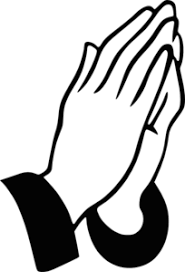 			KILLASSER / CALLOW			PARISH NEWSLETTER				E-mail: killasserparishemail@yahoo.com	  	No 4661st Sunday of Lent	                                                      		18th February 2024						MASS INTENTIONSSaturday 17th Killasser 7pm	Months mind Annie Kate Groarke, Cloonfinish.					Anniversary mass Matt Rowley, Cloonfinish, brother Sean & sister 						Kathleen and all family members.Sunday 18th Callow 10am		Mass for People of the Parish.	Sunday 18th Killasser 12 noon	Nora & Mark Convey, Fross. 					Nuala Loftus & Winnie McNulty, Gurteen.Monday 19th Callow 10am		Morning Mass for Lent.Wednesday 21st Killasser 10am	Morning Mass for Lent.Thursday 22nd Killasser 10am	Morning Mass for Lent.Saturday 24th Killasser 7pm	Evening Mass for People of the Parish.Sunday 25th Callow10am 		Morning Mass for your Intentions.Sunday 25th Killasser 12noon	Maureen Murphy, Carramore-Moy. Months Mind.					Willie & Annie Scully, Dromada-Duke and deceased family 							members.PLEASE ONLY contact this  phone number  in an emergency: 085 2552984 or 094 9252895 For Mass bookings or requests TEXT or WHATSAPP  : 0864516909PRAY FOR : Margret Malone, Killawalla, mother of Catherine Bourke, Callow.John Francis Peyton, brother of Martin Peyton, Cloonainra, died in Renmore. Maura Hanley, sister of Patti & Sonny Hanley, Maynooth, Co Kildare.Maureen Murphy, Carramore-Moy.Padraig Kirrane, brother of Pauline Kirrane. Who died in Essex.Peter Lynch , Birmingham, brother of Micheal Lynch, Rubble PJ Gallagher, TulleagueEmilia Rose Hunt, Ballyvary, niece of Bridie Rowley, BallinacurraAnnie Kate Groarke, CloonfinishMarty Howley, Dunmaynor, who died recently.READERS Saturday 17th: Mike Gribben		Saturday  24th: John Durkan							Sunday 18th:   Holly McNulty		Sunday 25th : Caroline SheridanWORKSHOP FOR CHOIRS:The workshop will be held in the Tubbercurry Parish Church on Wednesday, February 21st at 8.00 pm.TROCAIRE BOXTrocaire boxes are now available to take at the doors of both Killasser and Callow Church. We would appreciate if you would take one with you.ST. VINCENT DE PAULSVP Foxford & district wish to thank you all so much for your contribution to the recent church collection. By doing so you have made life easier for numerous families and individuals in our locality. Again, thank you for your assistance.DIOCESAN CELEBRATION FOR ENGAGED COUPLES AND MARRIED COUPLES MARKING A SPECIAL WEDDING ANNIVERSARY -  Bishop Paul will lead a special Ceremony for Engaged Couples preparing for their Wedding, and also for those Married Couples who have marked a special milestone Anniversary last year or this year – 10 years, 20 years, 25 years, 30 years, 40 years, 50 years, 55 years, 60 years. This takes place in the Cathedral in Ballaghaderreen on Sunday 18th February 2024 at 4pm. Refreshments to follow afterwards in the College. All welcome!KCC-50/50 DECEMBER DRAW:Congratulations to Tara Farren who won €600 with Karen Convey and Paul McNeela winning the €20 spot prize each.   The next draw takes place on Saturday the 2nd of March 2024.The next Killasser Community Bingo will be on the Wednesday 28th of February at the community centre.The first house web at 8pm. 10 games in total 8 for a line and a house. A snowball game for 170 Euro. And a new jackpot game for 500 Euro. MAYO CANCER SUPPORT:"Mayo Cancer Support Church Gate CollectionMayo Cancer Support Association will be holding a Church Gate Collection on the weekend of the 17th and 18th of February, 2024 at Callow Church. We would appreciate your continued support for this local registered charity that offers free emotional support to people affected by cancer and their families. See www.mayocancersupport.ie for more. If anyone can volunteer to assist with the collections please call Orla on (087)8174546."ACHONRY PIONEER DINNER DANCE :The annual  Achonry Pioneer dinner dance will be held on Friday 8th March at 8pm sharp at The Yeats County Inn, Curry. Music by The Duets. Tickets are €35 per person. Please contact Thomas at 087-2344338 or Caroline at 086-1660196 for more information and to book your tickets.FRIENDS OF CARMEL GATHERINGInvitation to Friends of Carmel gathering at Holy Hill on Saturday 24th February 2024. Theme: 'Sons and Daughters of your Father in Heaven'. Begin at 10.30 with coffee and finish at 4pm with a soup lunch provided by the community. (Donations invited on the day). All are very welcome! Please let us know if you would like to join us by emailing friendsofcarmelhh@gmail.comMAYO  STOMA SUPPORT GROUP MEETINGDate Thursday 22-Feb-2024, 7PM.Location: Ellison Hotel Castlebar, Mayo.Contact JJ on 0872300580 if attending